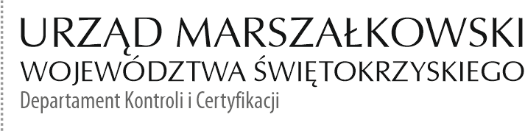 Gmina Dwikozyul. Spółdzielcza 1527-620 DwikozyINFORMACJA POKONTROLNA NR KC-I.432.204.1.2023/MC-8z kontroli w trakcie realizacji projektu nr RPSW.06.05.00-26-0002/17 pn. „Kompleksowa rewitalizacja centrum Gminy Dwikozy mająca na celu ożywienie zdegradowanego obszaru”, realizowanego w ramach Działania 6.5 „Rewitalizacja obszarów miejskich i wiejskich”, 6 Osi priorytetowej „Rozwój miast” Regionalnego Programu Operacyjnego Województwa Świętokrzyskiego na lata 2014 – 2020, polegającej na weryfikacji dokumentów w zakresie prawidłowości przeprowadzenia właściwych procedur dotyczących udzielania zamówień publicznych, przeprowadzonej na dokumentach w siedzibie Instytucji Zarządzającej Regionalnym Programem Operacyjnym Województwa Świętokrzyskiego na lata 2014 – 2020 w dniu 
10.07.2023 roku oraz na dostarczonej do dnia 08.08.2023. dokumentacji w SL.I. INFORMACJE OGÓLNE:Nazwa i adres badanego Beneficjenta:Gmina Dwikozyul. Spółdzielcza 1527 – 620 DwikozyStatus prawny Beneficjenta:Wspólnota samorządowaII. PODSTAWA PRAWNA KONTROLI:Niniejszą kontrolę przeprowadzono na podstawie art. 23 ust. 1 w związku z art. 22 ust. 4 ustawy z dnia 11 lipca 2014 r. o zasadach realizacji programów w zakresie polityki spójności finansowanych w perspektywie finansowej 2014 – 2020 (Dz.U. z 2020 r., poz. 818 z późn. zm.).III. OBSZAR I CEL KONTROLI:Cel kontroli stanowi weryfikacja dokumentów w zakresie prawidłowości przeprowadzenia przez Beneficjenta właściwych procedur dotyczących udzielania zamówień publicznych w ramach realizacji projektu nr RPSW.06.05.00-26-0002/17 pn. „Kompleksowa rewitalizacja centrum Gminy Dwikozy mająca na celu ożywienie zdegradowanego obszaru”.Weryfikacja obejmuje dokumenty dotyczące udzielania zamówień publicznych związanych z wydatkami przedstawionymi przez Beneficjenta we wniosku o płatność nr RPSW.06.05.00-26-0002/17-023.Kontrola przeprowadzona została przez Zespół Kontrolny złożony z pracowników Departamentu Kontroli i Certyfikacji Urzędu Marszałkowskiego Województwa Świętokrzyskiego z siedzibą 
w Kielcach, w składzie:Monika Cebulska – Główny Specjalista (kierownik Zespołu Kontrolnego),Jakub Sawa – Główny Specjalista (członek Zespołu Kontrolnego).IV. USTALENIA SZCZEGÓŁOWE:W wyniku dokonanej w dniach od 10.07.2023 r. do 08.08.2023 roku weryfikacji dokumentów dotyczących zamówień udzielonych w ramach projektu nr RPSW.06.05.00-26-0002/17, przesłanych do Instytucji Zarządzającej Regionalnym Programem Operacyjnym Województwa Świętokrzyskiego na lata 2014 – 2020 przez Beneficjenta za pośrednictwem Centralnego systemu teleinformatycznego SL2014, Zespół Kontrolny ustalił, co następuje:Beneficjent przeprowadził na podstawie art. 275 pkt. 1 ustawy Pzp (w trybie podstawowym bez negocjacji) z dnia 11 września 2019 (Dz. U. 2022, poz. 1710 ze zm.) – zwaną dalej ustawą Pzp postępowanie o udzielenie zamówienia publicznego:Postępowanie nr 2022/BZP 00492590/01 wszczęte w dniu 13.12.2022 r., które dotyczyło wyłonienia wykonawcy robót budowlanych na zadanie pn.: „Kompleksowa rewitalizacja centrum Gminy Dwikozy mająca na celu ożywienie zdegradowanego obszaru”. Postępowanie zostało podzielone na sześć części: Część 1 – Poprawa bezpieczeństwa na terenie miejscowości Dwikozy poprzez wykonanie oświetlenia ul. Mostowej; Część 2 – Poprawa funkcjonalność ul. Słonecznej poprzez wymianę nawierzchni zdegradowanej jezdni wraz  z wykonaniem oświetlenia; Część 3 – Wykonanie ciągu pieszo jezdnego łączącego zabudowania mieszkaniowe, bez bezpośredniego dostępu do ulicy Górnej łącznie z zadaniem „Rozbudowa sieci kanalizacji sanitarnej w miejscowości Dwikozy – od ul. Górnej do ul. Ogrodowej”; Część – Poprawa bezpieczeństwa w miejscowości Dwikozy przez wykonanie przejścia pieszego – przewiązki między ulicami Górną i Rzeczną; Zagospodarowanie terenu Parku „Zieleniec” wraz z budową bramy wjazdowej z zadaszeniem w ramach projektu „Kompleksowa rewitalizacja centrum Gminy Dwikozy mająca na celu ożywienie zdegradowanego obszaru”; Część 6 -Wykonanie budynku usługowego z funkcją przystanku w ramach projektu „Kompleksowa rewitalizacja centrum Gminy Dwikozy mająca na celu ożywienie zdegradowanego obszaru”.Efektem rozstrzygnięcia przedmiotowego postępowania było podpisanie pięciu umów:  Część 1 – w dniu 14.02.2023 r. umowy nr ZPI.271.12.01.2022.MD pomiędzy Beneficjentem a Firmą Usługową EL-MAG” Magdalena Mysona, ul. Wojska Polskiego 18, 39-2015 Czarna na kwotę brutto 244 907,13 zł, termin wykonania umowy: 8 miesięcy od daty zawarcia umowy. Przedmiot umowy w trakcie realizacji. Część 2 – postępowanie zostało unieważnione na podstawie art. 255 pkt 1 ustawy Pzp.Część 3 – w dniu 14.02.2023 r. umowy nr ZPI.271.12.03.2022.MD pomiędzy Beneficjentem a Firmą STAR, ul. Warszawska 87, 32-240 Żabno na kwotę brutto 364 934,21 zł, termin wykonania umowy: 8 miesięcy od daty zawarcia umowy. Przedmiot umowy w trakcie realizacji. Część 4 – w dniu 14.02.2023 r. umowy nr ZPI.271.12.04.2022.MD pomiędzy Beneficjentem a Firmą STAR, ul. Warszawska 87, 32-240 Żabno na kwotę brutto 38 534,03 zł, termin wykonania umowy: 8 miesięcy od daty zawarcia umowy. Przedmiot umowy w trakcie realizacji.Część 5 – w dniu 09.02.2023 r. umowy nr ZPI.271.12.05.2022.MD pomiędzy Beneficjentem a Firmą WODEXM. Rożmiej, S. Rożmiej – Zdybska Spółka Jawna, ul. Jaśminowa 17, 
27-530 Ożarów na kwotę brutto 1 062 073,02 zł, termin wykonania umowy: 8 miesięcy od daty zawarcia umowy. Przedmiot umowy w trakcie realizacji.Część 6 – w dniu 14.02.2023 r. umowy nr ZPI.271.12.06.2022 MD pomiędzy Beneficjentem a Przedsiębiorstwem Budowlanym NOWBUD Sp. z o.o., ul. Trześniowska 1, 27-600 Sandomierz na kwotę brutto 1 086 803,7 zł, termin wykonania umowy: 8 miesięcy od daty zawarcia umowy. Przedmiot umowy w trakcie realizacji.We wniosku o płatność nr RPSW.06.05.00-26-0002/17-023 Beneficjent rozlicza wydatki związane 
z zawartą umową nr ZPI.271.12.01.2022.MD – „Poprawa bezpieczeństwa na terenie miejscowości Dwikozy poprzez wykonanie oświetlenia ul. Mostowej”. Kontrola nie obejmowała postanowień pozostałych umów zawartych w powyższym postępowaniu.W wyniku weryfikacji przedmiotowego postępowania nie stwierdzono nieprawidłowości ani błędów formalnych. Lista sprawdzająca w/w postępowanie stanowi dowód nr 1 do niniejszej Informacji Pokontrolnej.V. REKOMENDACJE I ZALECENIA POKONTROLNE:IZ RPOWŚ na lata 2014-2020 odstąpiła od formułowania rekomendacji oraz zaleceń pokontrolnych.Niniejsza informacja pokontrolna zawiera 4 strony oraz 1 dowód, który dostępny jest do wglądu w siedzibie Departamentu Kontroli i Certyfikacji , ul. IX Wieków Kielc 4, 25-516 Kielce.Dokument sporządzono w dwóch jednobrzmiących egzemplarzach, z których jeden zostaje przekazany Beneficjentowi. Drugi egzemplarz oznaczony terminem „do zwrotu” należy odesłać
na podany powyżej adres w terminie 14 dni od dnia otrzymania Informacji pokontrolnej.Jednocześnie informuje się, iż w ciągu 14 dni od dnia otrzymania Informacji pokontrolnej Beneficjent może zgłaszać do Instytucji Zarządzającej pisemne zastrzeżenia, co do ustaleń w niej zawartych. Zastrzeżenia przekazane po upływie wyznaczonego terminu nie będą uwzględnione.Kontrolujący: IMIĘ I NAZWISKO: Monika  Cebulska ………………………………….IMIĘ I NAZWISKO: Jakub Sawa  ……………………………………….KC-I.432.204.1.2023Kielce, dn. 04.09.2023 r.                                  Kontrolowany/a:…………………………………………